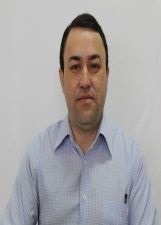 NOME:   ARLEI SANTOSNÚMERO:   155IDADE:   42 ANOSFORMAÇÃO:  - Graduação - BACHAREL EM ADMINISTRAÇÃO DE EMPRESAS                          - Pós Graduação – Gestão Estratégica de NegóciosExperiência na Garantia dos Direitos da Criança e do Adolescente:Colaborador nos Projetos Oratória nas Escolas e Abuse do DialogoFrase de Campanha: CUIDAR E EDUCAR AS CRIANÇAS GARANTE O FUTURO DA SOCIEDADE